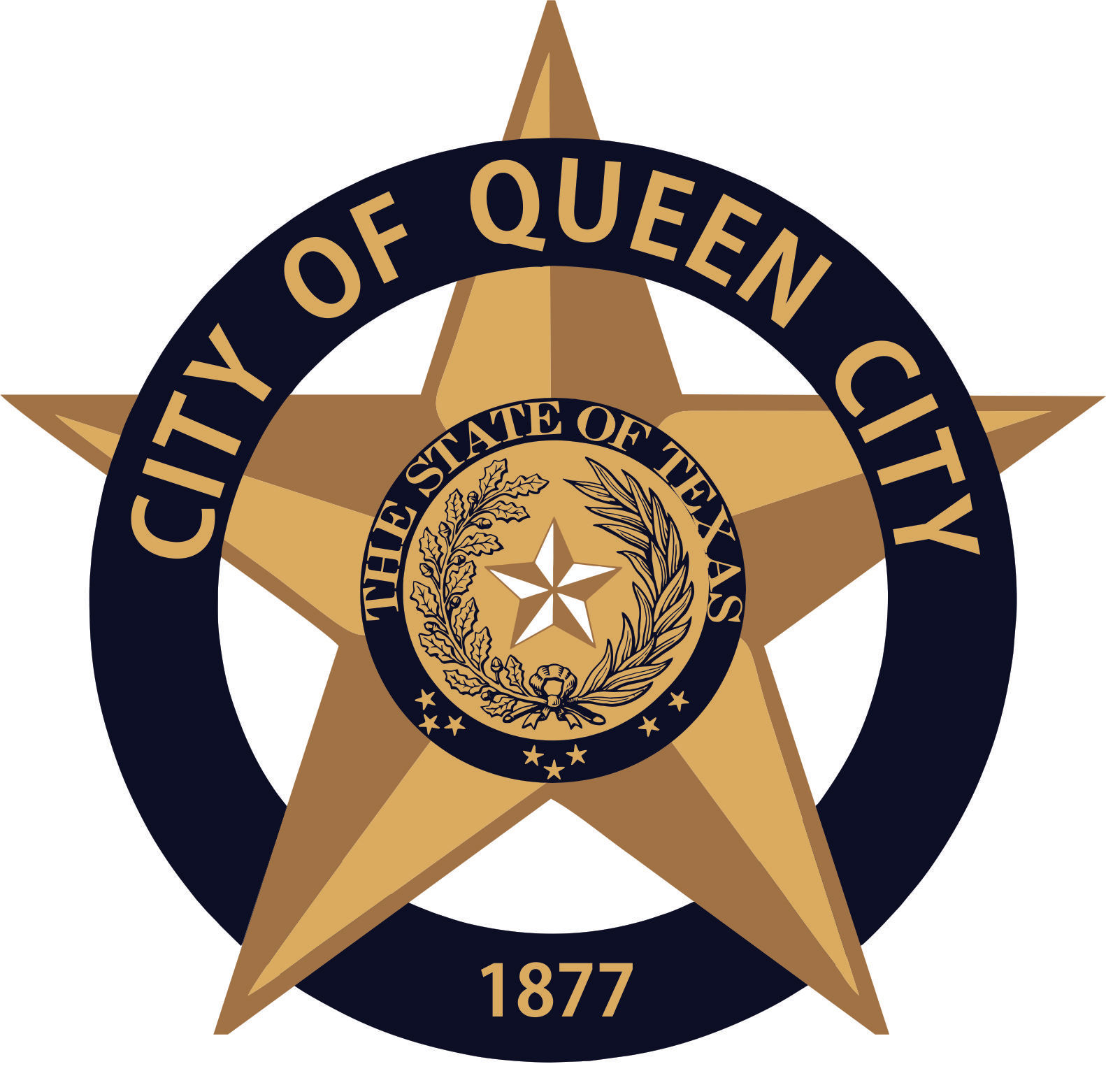 CITY OF QUEEN CITY, TX                                        REGULAR COUNCIL MEETING        AgendaThursday, November 14, 2019			        6:30 P.M.			    	              City HallI.	Call to OrderII.	InvocationIII.	Pledge of AllegianceIV.	Open Forum V.	Consider, Discuss and Act on approving the 2020 Operating Budget for the Cass County Appraisal District.  VI.	Consider, Discuss and Act on nomination for the Cass County Appraisal District Board of Directors. Nominations must be submitted by written resolution from the governing body. VII.	Consider, Discuss and Act on canvassing the votes of the November 5, 2019 election. The election was to consider renewal of the ¼% sales tax for street maintenance.VIII..	Consider, Discuss and Act on paying off the loan at Cass County Bank for Grasshopper Lawn Mower in the approximate amount of $3,850.00.VIX. 	Consider, Discuss and Act on authorizing Mayor Martin to open a bank account for the TCDBG Community Development Fund Project at FNB Atlanta, TX, and allowing Mayor Martin, Amanda Wiley and Becky Walker to be authorized signatures on the account.    X.	Consider, Discuss and Act on Request by citizen Robert W. McGee over Alleys in the city limits. XI.	Reports:	1.  Receive report from Mayor2.  Receive report from Chief of Police	3.  Receive any other reports as necessary: EDC, Public Works, Tourism, City Judge, etc.4.  Permits Issued: October 2019:  Business 0 / Building 1 / Electrical 1 / Plumbing 1 / Gas 0 / HVAC 1  				        			     	XII.	Consider Approval of Minutes for Regular Council Meeting, October 10, 2019.XIII.	Consider Consent Agenda*	1.  Monthly Financial Statements* 	2.  Payment of Bills* XIV.	Executive Session  The City Council may convene into closed session pursuant to the provisions of Chapter 551, Texas Government Code, Section 551.071, 551.072, 551.073, 551.074, 551.076, 551.077, 551.084, 551.086, 551.087, 551.088, 418.183(f);  XV.	Return to Open Session. Consider, Discuss and Take Any Action as Necessary from Executive Session.XVI.	AdjournmentItems marked with an * are on the consent agenda and will be voted on in one motion unless a Council Member asks for a separate discussion.2.   The Council may vote and/or act upon each of the items listed in this Agenda.3.   The Council reserves the right to retire into executive session concerning any of the items listed on this   	     Agenda, whenever it is considered necessary and legally justified under the Open Meetings Act.4.   Persons with disabilities who plan to attend this meeting and who may need assistance should contact           	    Amanda Wiley, at 903-796-7986 two working days prior to meeting so that arrangements can be made.  This is to certify that I, Amanda Wiley, posted this Agenda at the glass front door of the City Hall, facing the outside, for public viewing twenty-four hours a day, at 4:30 p.m., on November 8, 2019.__________________________________Amanda Wiley, City Secretary